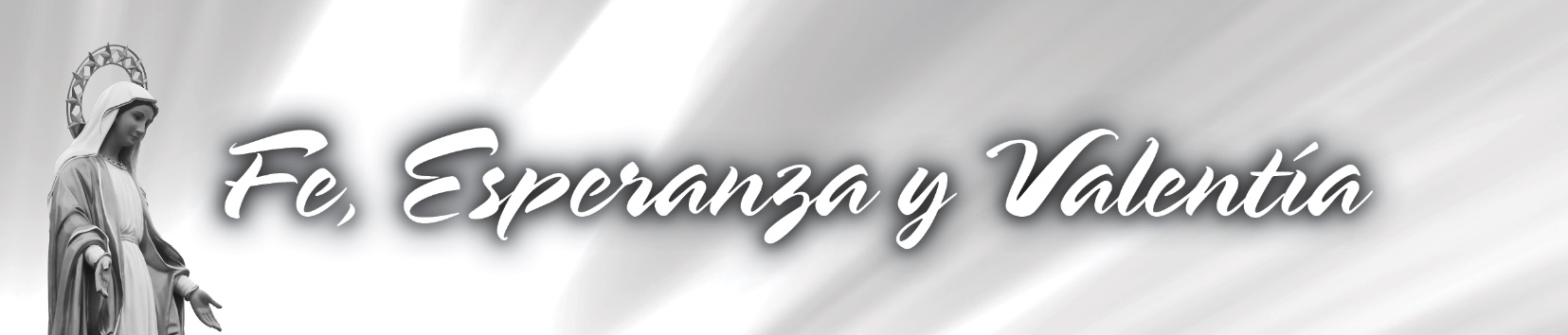 	GUIÓN PARA EL FIN DE SEMANA DE ANUNCIO¿Qué es el Fin de Semana de Anuncio?El Fin de Semana de Anuncio es el fin de semana del 15 y 16 de agosto, 2020 inmediatamente después del fin de semana en que se envió por correo postal la carta de monseñor Parkes. Es el fin de semana en que se anuncia oficialmente el comienzo del programa.¿En qué consiste la presentación?El propósito de la presentación es darle seguimiento al mensaje de monseñor Parkes y ofrecer información sobre cómo tu parroquia ha podido funcionar y responder a las necesidades durante los cierres. Además se proveerá un informe financiero que incluye una visión global del estado de la parroquia. Esta presentación sienta las bases para escuchar el testimonio de un feligrés y la solicitud de compromisos, que tendrá lugar el fin de semana siguiente. (Fin de Semana de Compromiso).¿Cuándo se debe hacer? Es recomendable que la presentación se haga luego de una corta homilía. Y, a sabiendas de que muchos feligreses no pueden asistir físicamente a la Misa, esta homilía también debe ser grabada para ser vista en el sitio web o transmitida en vivo de alguna manera. Otra opción es adaptar estos puntos en un mensaje de vídeo separado. Una muestra del guión y el vídeo de monseñor Parkes se proporcionará en la Sesión de Entrenamiento #2 el 15 de julio de 2020 y está disponible en nuestra página de recursos en www.dosp.org/fhc-resources.Esquema de la presentaciónAgradecimientoLa solemnidad de la Asunción es el momento perfecto para iniciar este esfuerzo ya que es tanto un comienzo como un final. María se regocijó por las muchas gracias que hemos recibido de nuestro Salvador a pesar de las dificultades. Qué ejemplo tan deslumbrante para nosotros.Agradezca a los feligreses por sus continuos sacrificios y oraciones. Son una bendición para su parroquia y juntos estamos construyendo el Reino de Dios en nuestra comunidad. Celebren lo bueno La celebración de la Misa incluso durante el distanciamiento físico y un cupo limitadoLa dedicación de tantos voluntarios y personal La generosidad y respaldo de muchos ministerios, y la ampliación de la asistencia parroquial a la comunidadComparta una historia o experiencia de lo que ha estado sucediendo durante este período de tiempo¿Qué actividades ministeriales y de asistencia parroquial a la comunidad continuaron o se iniciaron durante el período de cierre por el COVID-19?Entreteja estas historias con el tema de Fe, Esperanza y Valentía.¿Ha sido testigo de cómo ha cambiado la vida de algunas personas, especialmente durante estos tiempos agitados?¿Cómo le hace sentir esto?Introducción del programa/Dígales por qué el programa de Fe, Esperanza y Valentía es importanteMuchos están experimentando cambios y como familia parroquial debemos reconocer que los cambios individuales afectarán la vida parroquial.Esta semana monseñor Parkes envió un correo a los feligreses para presentarles el programa de Fe, Esperanza y Valentía - una forma de compartir información con ustedes sobre los cambios que hemos estado experimentando y cómo podemos avanzar juntos.  Este esfuerzo se llama así porque necesitaremos Fe, Esperanza y Valentía para poder planificar juntos y con eficacia los ministerios, y la asistencia parroquial a la comunidad; también tratar de lograr el bienestar general de la parroquia y, si fuese necesario, hacer ajustes en vistas a continuar nuestra misión de llevar a otras personas hacia un encuentro con Cristo.Rendición de cuentasHazles saber a los feligreses que al salir de la Misa recibirán un informe actualizado de la parroquia, el cual pasa revista a aspectos importantes sobre la oración y el compromiso de Fe, Esperanza y Valentía, haciendo una comparación entre el año anterior y el año en curso en cuanto a cómo la parroquia se ha desempeñado (tenga en su mano una copia del volante).Para los que asisten virtualmente, este informe actualizado también se ha añadido a la página web, junto con un mensaje de vídeo del párroco.El mismo incluye ingresos y egresos detallados bajo categorías simples; pero en general muestra cómo está actualmente tu parroquia (en descenso/en ascenso/estable) financieramente.No sabemos qué cambios adicionales pudieran venir, pero es importante que todos conozcan esta información y que sepan que el liderazgo de la parroquia tiene el propósito de que los ministerios y la asistencia parroquial a la comunidad se sigan llevando a cabo de una manera responsable.  Los próximos pasosPara lograr esto necesitamos que los feligreses se comprometan o renueven su compromiso, teniendo en cuenta los muchos cambios que estamos experimentando.Junto con la carta de monseñor Parkes se incluyó una tarjeta de compromiso (muéstrele una).La tarjeta de compromiso enseña los pasos para participar (muéstrele la tarjeta) y también incluye un espacio para que las personas le hagan saber a su parroquia de qué manera se les puede ayudar – tal vez una llamada del sacerdote o de un miembro de la parroquia y las intenciones de oración (dar vuelta a la tarjeta).Anime a todos a llenar esta información y hágales saber que todas las solicitudes de ayuda serán respondidas.  Enfatice que este esfuerzo es un evento importante en la vida de las parroquias, y que las oraciones y el compromiso de todos es necesario para avanzar en la misión de la parroquia. Recuérdeles a todos que el Fin de Semana de Compromiso será durante todas las Misas del 21 y 22 de agosto.Habrá una presentación especial a cargo de ___________________.  Anime a tantos cuantos sean posibles a asistir en línea o en persona a la Misa del próximo fin de semana para esta celebración de Fe, Esperanza y Valentía. Informe también a los feligreses que hay una versión electrónica de la tarjeta de compromiso disponible en el sitio web de la parroquia. Anime a los feligreses a utilizar el sistema electrónico de donaciones.Deles las gracias y hágales saber que usted estará en la parte de atrás de la iglesia/en la entrada principal, afuera/en otro lugar específico en caso de que deseen hablar con usted después de la Misa.Ejemplo de presentaciónEste fin de semana es la solemnidad de la Asunción de la Santísima Virgen María, un tiempo de finales y de nuevos comienzos. María se regocijó en las muchas gracias proporcionadas por nuestro Salvador a pesar de las dificultades que experimentó. Llena de fe y de esperanza en la promesa de la salvación, ella dio su "sí" al Señor valientemente cada vez que le pidió algo. Qué maravilloso ejemplo para nosotros, sobre todo en la situación actual de nuestra parroquia y de nuestra Iglesia.Gracias a todos los que han dado su "sí" en los últimos meses. Sus continuos sacrificios y oraciones han sido una bendición, ya que hemos encontrado nuevas esperanzas, y nuevas maneras de mantener nuestra misión viva para facilitarle a otras personas de nuestra comunidad un encuentro con Cristo. Debemos celebrar lo que ha ido bien a pesar de los desafíos y las pruebas:Estamos aquí, celebrando juntos, bien sea en persona o desde casa.Tenemos un increíble grupo de personal y de voluntarios muy dedicados, que han trabajado incansablemente para mantener nuestros bancos de alimentos abiertos y nuestras cadenas de oración en acción, ajustándose a un nuevo sistema virtual para las Misas y otras celebraciones. ¡Finalmente aprendí a navegar por YouTube, que es algo que nunca pensé lograr!Cuando todo esto comenzó no tenía remotamente idea de cómo iban a resultar las cosas. Estaba francamente asustado. Fue justo antes de la Pascua. ¿Cómo respondería nuestra gente a una Misa digital? ¿Cómo podríamos conectarnos unos con otros? Pero puse todo ese miedo en las manos del Señor y recé para tener la valentía de seguir adelante. Y una cosa increíble sucedió: El presidente del consejo parroquial se acercó a mí y me preguntó si el consejo podía empezar a llamar a todos nuestros feligreses de edad avanzada para saber si estaban bien, si necesitaban algo. Nuestro ministro de pastoral juvenil empezó las reuniones por Zoom y ofrecimos clases de formación aquí mismo en nuestro estacionamiento. Nuestros Caballeros de Colón se encargaron de cortar el césped para reducir los gastos.Y ésas son sólo algunas de las maneras en que Dios respondió a mis oraciones. Dando ese paso de fe y teniendo la valentía de hacer lo que podía cuando podía, descubrí que nuestra familia parroquial estaba haciendo lo mismo - juntos creamos oportunidades para que los ministerios no sólo continúen, sino que crezcan.Ahora mismo muchas personas experimentan están cambios en su vida y, como familia parroquial, tenemos que dar un gran paso valiente en la fe, pues hemos de reconocer que esos cambios de cada persona o familia afectarán nuestra vida parroquial. Por eso es que monseñor Parkes envió una carta esta semana a los feligreses para presentar el programa de Fe, Esperanza y Valentía, pues es una manera de ofrecer información sobre los cambios que hemos estado experimentando y cómo juntos podemos salir adelante. Este esfuerzo tiene un buen nombre, ya que necesitaremos Fe, Esperanza y Valentía para juntos planificar los ministerios y la asistencia parroquial a la comunidad de manera que sean eficaces, y hacer cualquier ajuste que fuese necesario para a la vez asegurar la estabilidad de la parroquia. Hemos preparado una información especial y actualizada sobre la situación de la parroquia, que se les dará al salir de la Misa este fin de semana, cuya información revisa aspectos importantes de la oración y del compromiso de Fe, Esperanza y Valentía, y además ofrece una comparación del año anterior con el año en curso. Aquellas personas que participan virtualmente pueden encontrar la dicha información en nuestra página web, junto con un mensaje de vídeo de mi parte.Esta información especial y actualizada incluye ingresos y egresos bajo unas categorías simples, y en general demuestra que nuestra parroquia se mantiene estable, lo cual ha sido posible por recortar algunos gastos y usar los fondos disponibles del PPP. También usamos fondos de nuestra cuenta de ahorros y monseñor Parkes redujo nuestro tributo del año pasado en un 14%.Ésta es la parte que verdaderamente requerirá valentía. No sabemos qué cambios adicionales pudieran venir - el virus continúa y se proyecta una temporada activa de huracanes. Pero es importante que todos conozcan esta información y que sepan que el liderazgo de su parroquia quiere asegurarse de que los ministerios y la asistencia parroquial a la comunidad pueden continuar de manera responsable. Para ello necesitamos que los feligreses se comprometan o renueven su compromiso teniendo en cuenta los muchos cambios que todos estamos experimentando. La carta de monseñor Parkes incluyó una tarjeta de compromiso.La tarjeta de compromiso enseña los pasos para participar y es lo que les pedimos a todos que pongan en consideración: rezar por la parroquia, hacer una donación única, si les fuese posible y hacer/renovar el compromiso de su ofrenda mensual. También es importante que nos hagan saber en su tarjeta de qué manera podemos ayudarle. Esta tarjeta tiene un espacio para que le hagas saber al liderazgo de la parroquia cómo puedes ser atendido, si deseas que te llame un sacerdote o un miembro de la parroquia y para que pongas tus intenciones de oración. Además, ofrecemos otra manera de solicitar en línea cualquier otro servicio, de los cuales se encargan nuestros ángeles mensajeros.Animo a todos a llenar esta información.  Me comprometo a responder a cada solicitud dentro de las próximas dos semanas. Este esfuerzo es un evento importante en la vida de la parroquia, y las oraciones y el compromiso de todos es necesario para salir adelante en nuestra misión.  Nuestro Fin de Semana de Compromiso se llevará a cabo en todas las Misas del 21 y 22 de agosto.Habrá una presentación especial a cargo de ___________________.  Necesitamos que el mayor número posible de personas participen en la Misa en línea o en persona el próximo fin de semana para esta celebración de Fe, Esperanza y Valentía. Para los que están en casa hay una versión electrónica de la tarjeta de compromiso en el sitio web de nuestra parroquia. Si necesitas ayuda para llenarla, por favor llama a (nombre) en nuestra oficina parroquial.Gracias por las bendiciones que he recibido por parte de ustedes, aun en medio de este tiempo difícil. Estaré en el vestíbulo a la entrada de la iglesia después de la Misa, por si tienen alguna pregunta. 